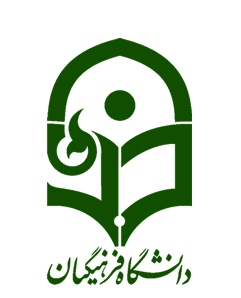 معاونت پژوهش و فناوریستاد برگزاری برنامه های هفته پژوهششیوه نامه بزرگداشت هفته پژوهشسال1395شیوه نامه برگزاری هفته پژوهشمقدمه پژوهش عامل رشد ، توسعه و دانایی در همه حوزه های علمی– اجرایی است . در دانشگاه فرهنگیان که رسالت مهم و دشوار تربیت معلم را برعهده دارد ، پژوهش اهمیت بیشتری می یابد . با توسعه پژوهش در تربیت معلم ، زمینه تحقق جامعه دانایی محور فراهم می شود . هر ساله هفته پژوهش فرصتی را فراهم می آورد تا دانشجويان و اعضاي هيات علمي دانشگاه با حضور در نمایشگاههای علمی – پژوهشی ، ميزگردهای پژوهشي و سخنرانیهای علمی با ماهیت پژوهش در حوزه تربیت معلم بیش از پیش آشنا شده و از این مسیر دیدگاه های خود را براي ارتقاء جايگاه پژوهش در دانشگاه  مطرح و به مشارکت گذاشته و به ارزیابی فعالیت های سالانه خود در حوزه پژوهش بپردازند . معاونت پژوهشی و فناوری دانشگاه امسال نیز با شعارجامعه دانایی محور در بستر تربیت معلم پژوهش محور برنامه های ویژه ای را درسطوح استانی و ملی پیش بینی و به مرحله اجرا در میآورد . در اين مراسم برگزيدگان عرصه پژوهش و فناوري در زمينه هاي مختلف (پژوهشگران برتر، دانشجویان پژوهشگر برتر، کتاب برتر، پایان نامه / رساله برتر و طرح پژوهشی برتر) معرفی و مورد تقدیر قرار خواهد گرفت .اهداف برگزاری هفته پژوهش :الف) توسعه و ارتقاي فرهنگ پژوهش در دانشگاه ،ب) شناسایی ، معرفی و تجليل از پژوهشگران دانشگاه ،ج) ایجاد فرصت مناسب برای بحث و گفتگو در باره ماهیت پژوهش در حوزه تربیت معلم ،د) شناسایی و عرضه یافته های پژوهشی مرتبط با تربیت معلم ،و) زمینه سازی جهت اشاعه و کاربست یافته های پژوهشی ،نحوه برگزاری برنامه های هفته پژوهش :الف ) تشکیل ستاد برگزاری مراسم هفته پژوهش در استان مدیران استانی به عنوان رئیسان ستاد برگزاری مراسم هفته پژوهش استانها ایفای نقش می نمایند. به این ترتیب ستاد برگزاری مراسم هفته پژوهش دانشگاه فرهنگیان در استانها با هدف"برنامه ریزی و نظارت بر برگزاری مراسم هفته پژوهش" و ترکیب زیر تشکیل می شود :1) مدیر امور استانی به عنوان رئیس ستاد ،2)سرپرستان پردیس های خواهران و برادران ،3) دو نفر از اعضای هیات علمی یا مدرسان ( ترجیحا دکتری دارای سوابق پژوهشی موثر ) از مجموعه پردیس ها و واحدهای تابعه،4) معاون آموزشی ، پژوهشی استان (در استانهایی که دارای معاون آموزشی و پژوهشی هستند) و در صورت نبود معاون آموزشی ، پژوهشی استانی، معاون آموزشی و پژوهشی یکی از پردیسها،5) کارشناس مسوول پژوهش مدیریت استان یا یکی از کارشناسان پژوهشی پردیس های استان به تشخیص رییس ستاد،وظایف ستاد فوق به شرح زیر است :1 . تمهیدات لازم برای برنامه ریزی و اجرای برنامه های متمرکز استانی( که در یک روز خاص در طی هفته پژوهش برگزار می شود ) ،2 . تمهید لازم برای طراحی و اجرای فعالیتهای هفته پژوهش در سطوح پردیس و واحد ها ،3 . تمهید لازم برای تجلیل از برگزیدگان استانی ،4 . تمهید لازم برای شرکت مؤثردر ستاد پژوهش و فناوری استان( تحت مدیریت استانداری) و برنامه های مربوط به آن،5 . اطلاع رسانی فعالیتهای ستاد در سطح استان با بهره گیری از ظرفیت رسانه ها، به ویژه صدا و سیما،6 . تمهید لازم برای  حضور و مشارکت فعال مدرسان و اعضای هیات علمی، دانشجویان، کارشناسان و کارکنان واحدها در برنامههای هفته پژوهش،7. دعوت از صاحب نظران و مدیران مؤثر و مرتبط استان  برای حضور در برنامه های استانی،8.برنامهریزی جهت برپایی نمایشگاه پژوهش و فناوری در استان و همچنین شرکت در نمایشگاههای مرتبط در استان و برگزاری نشست های تخصصی در حاشیه آن،9. تمهیدات لازم برای نظارت، ارزشیابی و مستند سازی اجرای برنامه ها در سطوح مختلف و در طول هفته پژوهش و ارسال گزارش استانی به معاونت پژوهشی ،10. تمهید شرایط برای معرفی یک نفر برگزیده از هربخش که دارای بالاترین امتیاز در سطح استان می باشد و حداقل امتیاز لازم را جهت مرحله کشوری اخذ نموده است به ستاد کشوری برگزاری هفته پژوهش دانشگاه براساس ضوابط مربوط،ب) تشکیل کمیته های وابسته به ستاد استان به منظور تسهیل اجرای برنامه های استانی، ستاد میتواند  در صورت نیاز نسبت به تشکیل کمیتههای علمی، پشتیبانی و روابط عمومی اقدام نماید .تبصره:  کمیته علمی بررسی آثار ، متشکل از 3 عضوهیات علمی موظف یا مامور و ترجیحا دارای مدرک دکتری و سوابق پژوهشی موثر می باشد. ضمنا در بخش انتخاب کتاب برتر، طرح پژوهشی برتر و پایان نامه برتر ،کمیته علمی در صورت لزوم و متناسب با ماهیت هر اثر، از نظر داور متخصص موضوعی برای تصمیم گیری استفاده می کند . ج ) انتخاب و معرفی برترین هاتجلیل از پژوهشگران در پنج بخش 1)پژوهشگران برتر 2) دانشجویان پژوهشگر 3) کتاب برتر، 4) پایان نامه برتر و5) طرح پژوهشی برترصورت خواهد گرفت :1) انتخاب پژوهشگران برتر دانشگاهافراد مشمول: الف) اعضا هیئت علمی رسمی و پیمانی ب) مدرسان موظف و مأمورین آموزشی1-1 ) شرایط انتخاب :دارابودن حداقل دوسال سابقه همکاری پیوسته با دانشگاه فرهنگیان به عنوان مدرس ، عضو هیات علمی تمام وقت با حکم کارگزینی دانشگاه و مامور تمام وقت آموزشی  تا پایان شهریور 95.عدم انتخاب به عنوان پژوهشگر برتردانشگاه در طی سه سال گذشتهکسب حداقل های امتیاز بر اساس جدول  شاخص ها برای داوطلبان مرحله کشوریمدارک دوره زمانی چهارسال منتهی به پایان شهریور 95 مورد بررسی قرار گیرند .تکميل پرسشنامه پژوهشگر برتر و جداول ذيربط توسط داوطلب و ارائه آن همراه با ساير مدارک و مستندات،تبصره 1: ستاد استان از میان متقاضیان شرکت در جشنواره انتخاب پژوهشگران، با رعایت شرایط و ضوابط مندرج در این شیوه نامه می تواند تا سه نفر را دراین بخش در سطح استان انتخاب و راسا تجلیل نماید.تبصره 2:ستاد استان فرد برتر( نفر اول) استانی رادر صورتیکه حداقل امتیاز لازم جهت شرکت در مرحله کشوری را کسب نموده است (جدول شماره 1حداقل  امتیازبرای داوطلبان مرحله کشوری)به همراه مدارک و مستندات به ستاد کشوری تا تاریخ 10/8/95 معرفی نماید.2) انتخاب دانشجویان پژوهشگردر رشته های مختلف تحصیلی اعم از کارشناسی پیوسته و ناپیوسته :1-2 شرایط انتخاب دانشجویان پژوهشگرداشتن حداقل معدل 16 در همه ترم های تحصیلی کسب حداقل های امتیاز در جدول شاخص فعالیتها ، پیوست 2 ( شرح  امتیازات )فعالیتهای پژوهشی باید در دوران تحصیل در دانشگاه انجام شده باشد.فعالیتهای پژوهشی باید مرتبط با رشته تحصیلی دانشجو باشد .عدم انتخاب به عنوان دانشجوی پژوهشگر طی سه سال گذشته،دانشجوی نیمسال تحصیلی پنجم به بعد باشد . (فارغ التحصیلان نیز تا شش ماه پس پایان تحصیلات ، حق شرکت در این انتخاب را دارا می باشند ).تکميل نمودن پرسشنامه دانشجوی پژوهشگر و جداول ذيربط توسط داوطلب و ارائه آن همراه با ساير مدارک و مستنداتتبصره 1: ستاد استان از میان متقاضیان شرکت در جشنواره انتخاب پژوهشگران، با رعایت شرایط و ضوابط مندرج در این شیوه نامه می تواند تا 6 نفر( به تساوی از  پردیس های برادران وخواهران)  را در این بخش در سطح استان انتخاب و تجلیل نماید.تبصره 2: ستاد استان، فرد برتر( نفر اول از میان 6 نفر) استانی را جهت شرکت در مرحله کشوری دانشگاه و همچنین رقابت جهت معرفی به وزارت آموزش و پرورش به همراه مدارک و مستندات به ستاد کشوری مستقر در معاونت پژوهشی دانشگاه فرهنگیان حداکثر تا تاریخ 10/8/95 معرفی نماید.3) آثار برگزیده شامل: کتاب، پایان نامه فوق لیسانس یا رساله دکتری، طرح پژوهشیمشمولین این سه بخش عبارتند از:  1) اعضا هیات علمی ، مدرسان موظف و مأمور 2)دانشجویان 3- کارشناسان دانشگاه (موظف و مامور) تبصره 1: دارا بودن حداقل دو سال سابقه همکاری پیوسته با دانشگاه فرهنگیان در این بخش الزامی است ( دانشجویان نیز از نیمسال پنجم به بعد ). تبصره 2: از تالیف کتاب ، پایان نامه/ رساله و طرح پژوهشی بیش از 2 سال نگذشته باشد.ستاد استان ازمیان متقاضیان شرکت در بخشآثار برگزیده مرتبط با  تربیت معلم ، رسالت، اهداف و ماموریتهای دانشگاه و یا شعار سال مقام معظم رهبری ( اقتصاد مقاومتی؛ اقدام و عمل ) بارعایت شرایط وضوابط مندرج دراین شیوه نامه ، می تواند 3 اثر( کتاب : تالیف و یا ترجمه، پایان نامه / رساله و طرح پژوهشی) که بالاترین امتیاز را کسب کرده است را در مرحله استانی تجلیل نماید و از هر کدام نیز فقط یک اثر برتر که حداقل امتیاز لازم را برای شرکت در مرحله کشوری کسب نموده جهت ارزیابی و تجلیل به ستادکشوری ارسال نمایند.الف) حداقل امتیاز لازم برای پایان نامه / رساله برتر جهت ارسال به ستاد کشوری هفته پژوهش بر اساس فرم ارزشیابی پیوست225 می باشدب) حداقل امتیاز لازم برای کتاب برتر جهت ارسال به ستاد کشوری هفته پژوهش بر اساس فرم ارزشیابی پیوست75 می باشد.ج) حداقل امتیاز لازم برای طرح پژوهشی برتر جهت ارسال به ستاد کشوری هفته پژوهش بر اساس فرم پیوست225 می باشدتبصره : ارسال صورتجلسه های کمیته علمی بررسی آثار ضروری است.سایر موارد مهم :  همایش های استانی از تاریخ 20 /9/95 لغایت 30/9/95  برگزار می شوند. ضمنا مدیران استانی، تاریخ برگزاری همایش  متمرکزاستانی را حداکثر تا تاریخ 5/9/95 به معاونت پژوهشی اعلام نمایند.هرفرد مجاز به شرکت دریکی ازسطوح چندگانه اعم ازپژوهشگربرتر،کتاب برتر، طرح پژوهشی برتر و پایان نامه(رساله) برترمیباشد.دقت لازم در طراحی و اجرای برنامه ها ، بویژه در انتخاب برترین ها مورد تاکید است .مستندات مورد نیاز فرد برتر استان( در هر بخش فقط یک نفر) جهت رقابت در مرحله کشوری ، شامل صورتجلسه کمیته علمی در انتخاب افراد ، حکم کارگزینی ،گزارشنامه تکمیل شده پژوهشگر با جزییات نمرات کمیته علمی  برای هر بند و در مجموع ، به همراه مقالات ، کتب ، و سایر مدارک ومستندات، حداکثر تا تاریخ 10/8/95 به معاونت پژوهشی ارسال گردد.مدارک دانشجوی پژوهشگر برتر( فقط 1 نفر دانشجو چه خواهر و چه برادر از هر استان) حداکثر تا تاریخ 10/8/95 به معاونت پژوهشی ارسال گردد. در امتیاز دهی اصل کلیه مدارک مرتبط با امتیازات باید توسط کمیته علمی بررسی و تا پایان سال در نزد ستاد استان برای بررسی و مراجعات احتمالی باقی بماند .با توجه به نبود فرصت لازم برای رفع نقایص احتمالی و مکاتبات مجدد ، ضمن رعایت دقیق سقف زمانی ، از ارسال مدارک ناقص پرهیز شود .ستاد استان بر اساس همین شیوه نامه می تواند نسبت به انتخاب برترین ها در سطح استان ، اقدام کند .در صورت عدم کسب رتبه کشوری افراد معرفی شده به ستاد مرکزی ، بعنوان رتبه اول سطح خود در مراسم استانی مورد تجلیل قرار خواهند گرفت .حتی الامکان نمایندگانی از سازمان مرکزی برای شرکت در برنامه های استانی حضور خواهند یافت .با رعایت اصل صرفه جویی هزینه های  مورد نیاز از طریق اعتبارات پیش بینی شده در سقف 60 میلیون ریال و جذب منابع بیرونی پرداخت می شوند .اجرای برنامه های هفته پژوهش توسط ستادهای استانی از طریق معاونت پژوهشی مورد ارزیابی قرار می گیرند.ستاد مرکزی برگزاری مراسم هفته پژوهش مستقر در معاونت پژوهشی و فناوری آماده پاسخگویی به هر گونه سوال یا ابهام است. نمونه ای ازفعالیتهای قابل انجام دربرنامه هفته پژوهش :-	ارایه سخنرانی پیرامون ماهیت پژوهش درتربیت معلم،معلم پژوهنده وپژوهشهای دانشجویی درطی روزهای هفته پژوهش،-	برگزاری مسابقه پژوهشی بین دانشجویان،-	تمهیدویژه برنامه مشترک استانی دریک روزمشخص،-	برگزاری نمایشگاه کتاب،پژوهش وفناوری،-	برگزاری میزگردپیرامون پژوهش درتربیت معلم،-	ایجادفرصت برای برگزاری جلسات ارایه یافته های پژوهشهای مرتبط باتربیت معلم،-	اجرای برنامه مشترک بادانشگاههاوسایرادارات وسازمانهای استان،-	تمهیدویژه برنامه روزکتابخانه باز،-	تمهید ویژه برنامه پژوهش ودانشجومعلم-	تمهید ویژه برنامه پژوهش وتعلیم وتربیت،-	انتخاب ومعرفی برترینهای پژوهش،-	برگزاری کارگاه پژوهشی ویژه دانشجویان ،-	تجلیل ازپیشکسوتان حوزه پژوهش درتربیت معلم،-	معرفی بانکهای اطلاعاتی و روشهای جستجوی پیشرفته،-	برگزاری گارگاه اقدام پژوهی برای دانشجومعلمان،-	برگزاری گارگاه روش تحقیق برای مدرسان ومعلمان علاقمند 